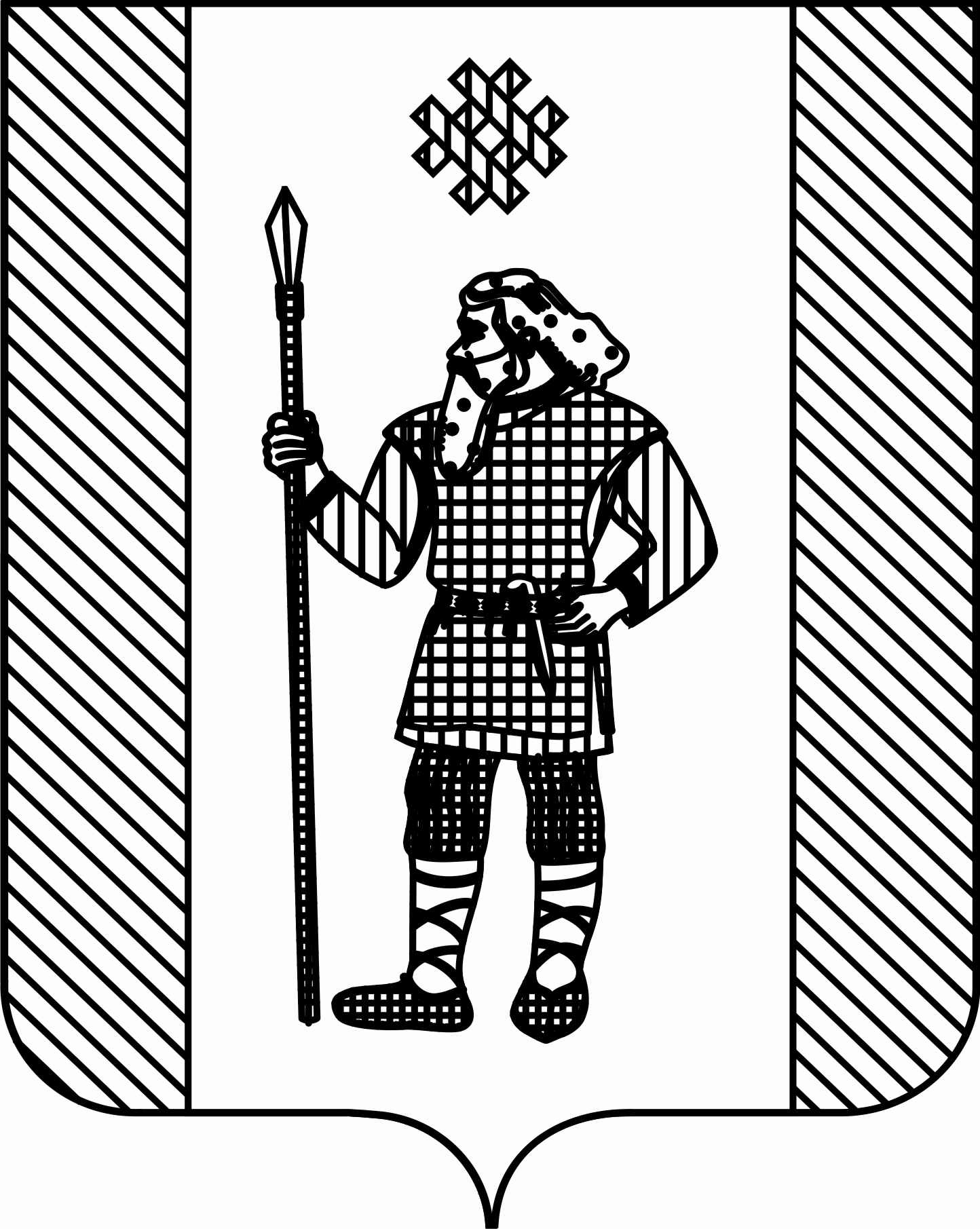 МОЛОДЕЖНЫЙ ПАРЛАМЕНТКУДЫМКАРСКОГО МУНИЦИПАЛЬНОГО ОКРУГАПЕРМСКОГО КРАЯР Е Ш Е Н И Е03.07.2020												   № 1Молодёжный парламент Кудымкарского муниципального округа Пермского края 	РЕШАЕТ:1. Утвердить Регламент Моложёного парламента Кудымкарского муниципального округа Пермского края.2. Настоящее решение вступает в силу со дня его принятия.Председатель ДумыКудымкарского муниципального округа Пермского края		                                                                   М.А.ПетровУтвержденрешением Молодежного парламента Кудымкарского муниципального округа Пермского края от 03.07.2020 года № 1РЕГЛАМЕНТМолодежного парламентаКудымкарского муниципального округа Пермского краяГлава I. Общие положенияСтатья 1. Предмет регулирования настоящего Регламента1. Настоящий Регламент разработан в соответствии с Положением о Молодежном парламенте Кудымкарского муниципального округа Пермского края, утвержденным решением Думы Кудымкарского муниципального округа Пермского края от 26.03.2020 № 41 (далее – Положение), устанавливает порядок организации и деятельности Молодежного парламента Кудымкарского муниципального округа Пермского края (далее – парламент).2. Соблюдение настоящего Регламента является обязанностью членов парламента, а также лиц, участвующих в деятельности и заседаниях парламента.Статья 2. Структура парламента1. Парламент состоит из 8 человек и формируется сроком на два года путем проведения конкурсного отбора.2. Структуру парламента составляют:1) председатель парламента;2) заместитель председателя парламента;3) секретарь парламента.3. Руководство деятельностью парламента осуществляет председатель парламента.Парламент избирает одного заместителя председателя парламента.Статья 3. Формы деятельности членов парламента1. Парламент является совещательным и консультативным органом и состоит из представителей молодых граждан Кудымкарского муниципального округа Пермского края.2. Парламент осуществляет свою деятельность, руководствуясь законами и иными нормативными правовыми актами Пермского края, Положением, а также настоящим Регламентом.3. Парламент действует на принципах гласности, коллегиальности, учета мнения заинтересованных сторон.4. Формами деятельности членов парламента являются:1) подготовка (индивидуальная или совместно с другими членами парламента) обращений, замечаний, предложений на нормативные правовые акты и иные документы, поступившие для рассмотрения парламентом;2) разработка проектов нормативных правовых актов, проектов решений парламента;3) участие в заседаниях комиссий парламента, рабочих группах;4) участие в заседаниях парламента;5) участие в работе комиссий Думы Кудымкарского муниципального округа Пермского края (далее-Дума);6) выполнение поручений и решений парламента.5. Деятельность членов парламента может осуществляться также в иных формах, предусмотренных Положением и настоящим Регламентом.Глава II. Председатель парламента и его заместительСтатья 4. Порядок избрания председателя парламента.1. Председатель парламента избирается на срок полномочий парламента из числа членов парламента на первом заседании. В случае досрочного прекращения полномочий председателя парламента избрание председателя парламента проводится в порядке, установленном настоящей статьей.2. Кандидаты на должность председателя парламента могут быть выдвинуты председателем Думы Кудымкарского муниципального округа Пермского края (далее – председатель Думы), членами парламента, группой из числа членов парламента численностью не менее 3 человек, в том числе путем самовыдвижения.3. Выдвинутые кандидатуры включаются в список в порядке поступления. По каждой кандидатуре проводится голосование, включенной в список в порядке поступления, если после выдвижения кандидат не возьмет самоотвод. Самоотвод принимается без обсуждения и голосования. Если в списке кандидатов на должность председателя парламента осталась одна кандидатура, то голосование проводится по одной кандидатуре.После окончания выдвижения кандидатов на должность председателя парламента проводится их обсуждение. Время на выступления в поддержку одного кандидата на должность председателя парламента составляет в общей сложности пять минут. Обсуждение кандидатов на должность председателя парламента прекращается по решению председательствующего на заседании. Каждому кандидату на должность председателя парламента предоставляется не более семи минут для выступления и ответов на вопросы членов парламента.4. Председатель парламента избирается открытым голосованием большинством голосов от установленного числа членов парламента. Член парламента голосует за одного кандидата на должность председателя парламента.5. В случае если ни один из кандидатов на должность председателя парламента не набрал требуемого для избрания числа голосов, проводится повторное голосование по двум кандидатам, получившим наибольшее число голосов. Если в результате снятия кандидатом своей кандидатуры останется одна кандидатура, то голосование проводится по одной кандидатуре.6. Если при первом голосовании председатель парламента не был избран, а также если при повторном голосовании ни один из двух кандидатов не набрал требуемого для избрания числа голосов членов парламента, голосование проводится по всем ранее выдвинутым кандидатурам.В случае, если по результатам голосования кандидаты на должность председателя парламента набрали равное количество голосов членов парламента, голосование проводится повторно.7. Решение об избрании председателя парламента оформляется решением парламента без дополнительного голосования.Статья 5. Порядок избрания заместителя председателя парламента.1. Заместитель председателя избирается на срок полномочий парламента из числа членов парламента на первом заседании открытым голосованием.2. Кандидатура на должность заместителя председателя парламента может быть выдвинута председателем Думы, председателем парламента, членами парламента, группой из числа членов парламента численностью не менее 3 человек3. Выдвинутые кандидатуры включаются в список в порядке поступления, если после выдвижения кандидат не возьмет самоотвод. Самоотвод принимается без обсуждения и голосования. Если в списке кандидатов на должность заместителя председателя парламента осталась одна кандидатура, то голосование проводится по одной кандидатуре.После окончания выдвижения кандидатов на должность заместителя председателя парламента проводится их обсуждение, которое проводится в соответствии с процедурой обсуждения, установленной для избрания председателя.4. После обсуждения кандидатов на должность заместителя председателя парламента проходит голосование по каждой кандидатуре, включенной в список в порядке поступления.Председатель парламента на заседании парламента ставит на голосование вопрос о поддержке кандидата на должность заместителя председателя парламента отдельно по каждой кандидатуре в порядке их расположения в списке.Член парламента голосует за одного кандидата на должность заместителя председателя парламента. Кандидат считается избранным на должность заместителя председателя парламента, если он набрал большинство голосов от установленного числа членов парламента.5. В случае если ни один из кандидатов не набрал требуемого для избрания числа голосов, проводится повторное голосование по двум кандидатам, получившим наибольшее число голосов. Если в результате снятия кандидатом своей кандидатуры останется одна кандидатура, то голосование проводится по одной кандидатуре.6. Если при первом голосовании заместитель председателя парламента не был избран, а также если при повторном голосовании ни один из двух кандидатов не набрал требуемого для избрания числа голосов членов парламента, голосование проводится по всем ранее выдвинутым кандидатурам.Избранным на должность заместителя председателя парламента считается кандидат, набравший простое большинство голосов членов парламента.В случае, если по результатам голосования кандидаты на должность заместителя председателя парламента набрали равное количество голосов членов парламента, голосование проводится повторно.7. Решение об избрании заместителя председателя парламента оформляется решением парламента без дополнительного голосования.Статья 6. Полномочия председателя парламента1. Председатель парламента:1) председательствует на заседании парламента; представляет парламент в отношениях с органами государственной власти, органами местного самоуправления, общественными и другими организациями и учреждениями;2) информирует Думу о рассмотренных на заседаниях парламента вопросах и принятых ими решениях;3) информирует членов парламента о решениях Думы, затрагивающих права и законные интересы молодежи; 4) координирует работу парламента;6) оказывает содействие членам парламента в осуществлении ими своих полномочий; 7) организует обеспечение членов парламента необходимой информацией и материалами;8) вносит предложения по организации деятельности парламента; 9) подписывает решения, протоколы, рекомендации, предложения, обращения парламента, официальные письма, а также запросы парламента в компетентные органы о предоставлении необходимой информации;10) решает другие вопросы внутренней организации деятельности парламента в соответствии с Регламентом парламента.2. В случае отсутствия (отпуск, болезнь, командировка) председателя парламента его полномочия осуществляет его заместитель.3. Обязанности председателя парламента в случае его временного отсутствия исполняются  заместителем председателя парламента.Статья 7. Полномочия заместителя председателя парламента1. Заместитель председателя парламента:1) ведет заседание парламента в случае отсутствия председателя; 2) замещает председателя парламента в случае временного его отсутствие;3) решает другие вопросы внутренней организации деятельности парламента в соответствии с Регламентом парламента.2. Обязанности заместителя председателя парламента утверждаются решением  парламента по предложению председателя парламента. В пределах своих полномочий заместитель председателя парламента вправе давать поручения членам парламента.Статья 8. Порядок досрочного прекращения полномочий председателя парламента1. Полномочия председателя парламента могут быть досрочно прекращены:1) на основании личного заявления председателя парламента о досрочном сложении своих полномочий;2) по решению парламента;3) в случае прекращения его полномочий как члена парламента;4) в случае досрочного прекращения полномочий парламента.2. Вопрос о досрочном прекращении полномочий председателя парламента выносится на заседание парламента по инициативе не менее одной трети установленного числа членов парламента, а также председателем Думы.3. Решение о досрочном прекращении полномочий председателя парламента, принимается открытым голосованием большинством голосов от числа присутствующих на заседании членов парламента.Датой прекращения полномочий председателя парламента является дата принятия решения парламента о досрочном прекращении полномочий председателя парламента.Решение парламента о досрочном прекращении полномочий председателя парламента подписывается заместителем председателя парламента, на которого возложено исполнение обязанностей председателя парламента.4. В случае досрочного прекращения полномочий председателя парламента, его обязанности временно до избрания нового председателя парламента исполняет заместитель председателя парламента.5. Вопрос об избрании нового председателя парламента включается в повестку дня заседания парламента.6. Выборы нового председателя парламента проводятся в порядке, предусмотренном настоящим Регламентом.7. Досрочное прекращение полномочий заместителя председателя парламента осуществляется в том же порядке и по тем же основаниям, которые предусмотрены настоящей статьей для досрочного прекращения полномочий председателя парламента.	Статья 9. Секретарь  парламента	1. Правом выдвижения кандидатур на должность секретаря парламента обладают:	1) председатель парламента;	2) группы из числа членов  парламента численностью не менее одной трети от установленного числа членов  парламента.	2. Секретарь парламента избирается сроком на 2 года на заседании Молодёжного парламента из числа членов  парламента в порядке, предусмотренном для избрания председателя  парламента.	3. Решение об избрании секретаря  парламента оформляется решением  парламента без дополнительного голосования.	Статья 10. Полномочия секретаря  парламента	 Секретарь парламента:	1) ведет учет присутствующих на заседании членов Молодежного парламента, составляет таблицу посещения заседаний членами Молодежного парламента;	2)  ведет протоколы заседаний парламента;	3) организует публикацию решений  парламента в соответствующем разделе сайта Думы;	4) ведет внутренний документооборот  парламента;	5) по поручению председателя парламента готовит проекты писем и иных документов Молодежного парламента;6)  формирует повестки заседаний  парламента и направляет их председателю парламента для последующего внесения в установленном порядке.Глава III. Общий порядок работы парламентаСтатья 11. Формы деятельности парламента1. Парламент осуществляет свою деятельность в следующих формах:1) заседания парламента;2) заседания комиссий парламента;3) конференции, "круглые столы", семинары;4) совещания рабочих групп;5) публичные обсуждения проектов нормативных правовых актов и иных вопросов, представляющих общественный интерес, имеющих особую социальную значимость, с участием средств массовой информации;6) в иных формах, установленных парламентом.2. Рекомендации и другие материалы, подготовленные по итогам мероприятий, доводятся до сведения членов парламента и при необходимости до других заинтересованных лиц.3. Основной формой коллективной работы парламента являются заседания парламента.4. Члены парламента, принимающие участие в заседании парламента, вправе:1) вносить предложения в повестку дня заседания по порядку рассмотрения и существу обсуждаемых вопросов;2) участвовать в обсуждении;3) задавать вопросы;4) выступать с обоснованием своих предложений и по мотивам голосования.5. Член парламента обязан принимать участие в заседаниях парламента, комиссий, членом которых он является, может участвовать в рабочих группах парламента.6. При невозможности присутствовать на заседании парламента, комиссии член парламента заблаговременно, не позднее, чем за один рабочий день, устно или письменно информирует об этом соответственно председателя парламента, председателя комиссии с указанием причин. Статья 12. Первое заседание парламента1. Первое заседание парламента организует Дума в двухнедельный срок после утверждения состава Молодёжного парламента решением Думы.2. Первое заседание парламента открывает и до момента избрания председателя парламента ведет председатель Думы.3. На первом заседании парламента:1) избирается председатель парламента;2) избирается заместитель председателя парламента;3) секретарь парламента;4) утверждается Регламент парламента.Статья 13. Место и время проведения заседаний парламента1. Местом проведения заседаний парламента является зал заседаний Думы. По решению парламента заседание парламента может быть проведено в ином месте.2. Заседания парламента проводятся в рабочие дни по мере необходимости, но не реже одного раза в квартал. 3. Очередные заседания парламента созываются председателем парламента в соответствии с планом работы, утвержденным парламентом.4. Парламент может быть созвано на внеочередное заседание. Внеочередные заседания парламента могут проводиться по предложению председателя парламента, одной трети от избранного состава парламента. Предложение оформляется в письменном виде, в нем указываются причины созыва и вопросы, вносимые на рассмотрение парламента, и прилагаются проекты решения по ним. Предложение подписывается лицами, требующими созыва внеочередного заседания, и направляются председателю парламента не позднее, чем за 5 рабочих дней до предполагаемого срока проведения заседания парламента.Внеочередное заседание (место и дата его проведения, повестка) назначается председателем парламента в срок не позднее 5 рабочих дней после вручения ему письменного уведомления.Внеочередное заседание парламента проводится исключительно в соответствии с той повесткой дня, которая была указана в предложении о созыве.5. Извещение председателя парламента о созыве внеочередного заседания парламента с указанием даты, времени и места проведения доводится до членов парламента не позднее, чем за один рабочий день до начала заседания с указанием вопросов, которые предполагается внести на рассмотрение заседания парламента.Статья 14. Заседания парламента1. Заседания парламента (далее – заседание) проводятся открыто и гласно. 2. Заседание правомочно, если на нем присутствует не менее половины от установленного числа членов парламента. Если на заседании присутствует менее половины от  установленного числа членов парламента, то по решению парламента заседание переносится на другое время, а членам парламента сообщается о дате, месте и времени проведения заседания.3. Решение парламента считается принятым, если за него проголосовало большинство от числа присутствующих на заседании членов парламента, если иное не предусмотрено Положением о Молодежном парламенте Кудымкарского муниципального района Пермского края и настоящим Регламентом.4. Член парламента обязан присутствовать на заседаниях.5. В заседании могут принимать участие с правом совещательного голоса председатель Думы, депутаты Думы, должностные лица местного самоуправления, иные приглашенные лица.6. Председатель молодежного парламента обязан ознакомить членов парламента и приглашенных лиц с материалами, выносимыми на:1) очередное заседание, - не позднее, чем за три рабочих дня до дня заседания;2) внеочередное заседание, - не позднее, чем за два рабочих дня до дня заседания.7. Председательствующий на заседании:1) ведет заседание;2) проводит обсуждение повестки дня заседания;3) регулирует очередность рассмотрения вопросов повестки дня заседания;4) предоставляет слово докладчикам, содокладчикам и в порядке поступления заявлений - членам парламента, выступающим на заседании;5) предоставляет слово для выступления в прениях по рассматриваемому вопросу лицам, не являющимся членами парламента;6) оглашает письменные заявления и справки членов парламента, предоставляет присутствующим слово для вопросов и справок, а также для замечаний по ведению заседания, предложений и поправок к проектам решений парламента, для выступлений по мотивам голосования;7) проводит голосование по вопросам, требующим решения парламента, и объявляет результаты голосования;8)  проявляет уважительное отношение к участникам заседания, воздерживается от персональных замечаний и оценок выступлений участников заседания;9) при нарушении порядка ведения заседания лишает члена парламента права голоса до окончания заседания.8. На заседании парламента секретарем ведется протокол, который подписывается председателем, а в его отсутствие - заместителем председателя.9. О дате проведения очередного заседания члены парламента извещаются не позднее чем за три рабочих дней до дня его проведения.Статья 15. Порядок принятия решений, рекомендаций, предложений и обращений парламента1. Парламент в пределах своей компетенции принимает решения, рекомендации, предложения и обращения. 2. Решения, рекомендации, предложения и обращения считаются принятыми, если за них проголосовало большинство от числа присутствующих на заседании членов парламента. Голосование проводится открыто, и если голоса распределились поровну, то голос председателя парламента является решающим.Открытое голосование осуществляется путем поднятия руки.Подсчет голосов осуществляется председателем парламента.3. Протокол заседания оформляется в течение десяти рабочих дней после дня заседания, подписывается председателем и секретарем парламента.4. Решения, рекомендации, предложения и обращения, принятые парламентом, оформляются на бланке парламента и подписываются председателем парламента.Статья 16. Рассмотрение вопросов на заседании 1. Вопросы, внесенные в повестку дня заседания, рассматриваются в следующем порядке:1) доклад председателя комиссии, внесшего вопрос в повестку дня, в том числе содержащий информацию о результатах предварительного рассмотрения вопроса на заседаниях профильных комиссий;2) вопросы к докладчику (содокладчикам) со стороны членов парламента и приглашенных лиц;3) выступления членов парламента и приглашенных лиц по существу обсуждаемого вопроса;4) прения по обсуждаемому вопросу;5) голосование по обсуждаемому вопросу в порядке, предусмотренном настоящим Регламентом.2. При рассмотрении вопросов парламент может принять решение не заслушивать доклад, ограничившись краткой информацией по существу вопроса, содокладом комиссии или ответами на заданные вопросы.3. В ходе заседания член парламента выступает с трибуны или со своего рабочего места в зале заседаний.4. Для докладов на заседании устанавливается время до 10 минут, содокладов и информации комиссии о результатах рассмотрения проектов нормативных правовых актов на своих заседаниях - до 7 минут. Выступающим предоставляется:1) по обсуждению повестки дня заседания - до 3 минут;2) для обсуждения докладов и содокладов - до 7 минут;3) по порядку ведения заседания - до 3 минут;4) по кандидатурам - до 5 минут;5) по мотивам голосования - до 3 минут;6) для сообщений, заявлений, вопросов и справок - до 3 минут;7) для использования права на ответ - до 3 минут;8) для повторных выступлений - до 3 минут.5. По истечении установленного для выступления времени председательствующий предупреждает об этом выступающего, а затем вправе прервать его выступление.6. По предложению члена парламента и при отсутствии возражений других членов парламента председательствующий вправе продлить время выступления.7. С согласия большинства принимающих участие в голосовании членов парламента председательствующий может установить общую продолжительность обсуждения вопроса, включенного в повестку дня заседания, время, отводимое на вопросы и ответы, продлить время выступления.8. На заседании один и тот же член парламента может выступать в прениях по одному и тому же вопросу не более двух раз.Статья 17. Правила этики в парламенте1. Член парламента при реализации своих полномочий должен соблюдать следующие правила этики:1) не употреблять в своей речи грубые, оскорбительные выражения, наносящие ущерб чести и достоинству членов парламента и других лиц;2) не допускать необоснованные обвинения в чей-либо адрес;3) не использовать заведомо ложную информацию;4) не призывать к незаконным действиям;5) не выступать без разрешения председательствующего.2. В случае выступления без разрешения председательствующего, нарушивший это правило лишается председательствующим слова.3. В случае нарушения на заседании парламента других правил, указанных в части 1 настоящей статьи, председательствующий предупреждает выступающего, а в случае повторного нарушения - лишает его права выступления в течение всего дня заседания с согласия большинства от числа присутствующих на заседании членов парламента.Глава IV. Заключительные положенияСтатья 18. Заключительные положения1. Настоящий Регламент вступает в силу со дня его утверждения решением парламента.2. Члены парламента могут вносить предложения о внесении изменений в настоящий Регламент.Такие предложения подлежат включению в повестку дня заседания и рассмотрению. Они принимаются большинством голосов присутствующих на заседании членов парламента, оформляются его решением. 3. Разъяснения положений Регламента и контроль за его соблюдением осуществляют члены Совета парламента.4. Контроль за соблюдением настоящего Регламента во время заседаний парламента возлагается на председательствующего.Об утверждении Регламента Моложёного парламента Кудымкарского муниципального округа Пермского края